ΚΥΠΡΙΑΚΗ  ΔΗΜΟΚΡΑΤΙΑΥΠΟΥΡΓΕΙΟ ΜΕΤΑΦΟΡΩΝ ΕΠΙΚΟΙΝΩΝΙΩΝ ΚΑΙ ΕΡΓΩΝΈντυπο "Α"Αίτηση για παραχώρηση κυβερνητικήςκατοικίας στο Τρόοδος για το Καλοκαίρι του 2020  Γενικό ΔιευθυντήΥπουργείου Μεταφορών Επικοινωνιών και Έργων, 	Ημερομηνία: …………………………….	Αναφέρομαι στην εγκύκλιό σας με αριθμό Υ.Μ.Ε.Ε. 6.3.09.04 και ημερομηνία 5 Φεβρουαρίου  2020  και παρακαλώ όπως μου παραχωρηθεί κατοικία στο Τρόοδος για το φετινό καλοκαίρι με την ακόλουθη σειρά προτίμησης:Όνομα :  ..................................   Επίθετο:  ..............................................               Αρ. Κοιν. Ασφ:  ..…............………Αρ. Δελτ. Ταυτότητος: ..…………............       Παρουσιάζεται απαραίτητα κατά την παραλαβή της  κατοικίας.Υπουργείο.……………………………………………………Τμήμα:…………………………………….Θέση:………………………………………………………………………………………………………Έτος πρόσληψης στη Δημόσια Υπηρεσία: ………..……     Έτος διορισμού σε μόνιμη θέση : ………............Διεύθυνση οικίας: Οδός :…….................................................Αρ.......  Διαμ.: .….  Τ.Τ ..…….. ..Πόλη:……....... Τηλ. εργασίας: .................. …       Τηλ οικίας:………………..      κινητό : .……………….          Φαξ :…………………Όνομα συζύγου : .............................     Α. Κ. Α. συζύγου: ..............…......        .Δημόσιος υπάλληλος ΝΑΙ / ΟΧΙΤόπος εργασίας συζύγου:...........................………...……….........…... Τηλέφωνο συζύγου.........................Επισυνάψατε πιστοποιητικό γέννησης ενός παιδιού μόνο ηλικίας μικρότερης των 16 χρόνων και πρόσφατη κατάσταση μισθοδοσίας.  Μου παραχωρήθηκε κατοικία κατά τα χρόνια:  Δηλώστε  ΝΑΙ / ΟΧΙ (περιλαμβάνει και τον / τη σύζυγο)                                                                                                                                            ** για υπηρεσιακή χρήσηΟι αιτήσεις να σταλούν μέχρι τις 10 Απριλίου 2020.Έντυπα αιτήσεων βρίσκονται στην ιστοσελίδα www.mcw.gov.cy                        Υπογραφή :   .....................................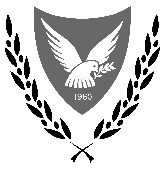 Αριθμός
περιόδου1234567891011121314Ημερ.
περιόδου12/6 19/619/6 26/626/6 03/703/7 10/710/7 17/717/7 24/724/7 31/731/7 07/807/8 14/814/8 21/821/8 28/828/804/904/9 11/911/9 18/9* Δηλώστε 
1η   και 2η προτίμηση Αρ. παιδιώνΌνομα παιδιούΗμερ. γέννησης2013201420152016201720182019            Αρ. αίτησης **        ...……..            Αρ. υπαλλήλου* *   ............